Publicado en Sevilla, España el 15/05/2020 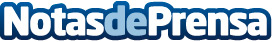 Repara tu Deuda Abogados cancela 46.786 € de deuda a un vecino de Sevilla con la Ley de Segunda Oportunidad En plena crisis del COVID19 la compañía pionera en España en la cancelación de deuda ve aumentar el número de solicitudes. El despacho de abogados alcanza una media de 10 casos resueltos cada 7 díasDatos de contacto:Emma Moron900831652Nota de prensa publicada en: https://www.notasdeprensa.es/repara-tu-deuda-abogados-cancela-46-786-de Categorias: Nacional Derecho Finanzas Telecomunicaciones Andalucia http://www.notasdeprensa.es